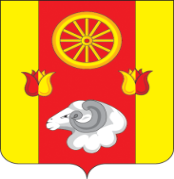    РОССИЙСКАЯ ФЕДЕРАЦИЯ
РОСТОВСКАЯ ОБЛАСТЬ РЕМОНТНЕНСКИЙ РАЙОНМУНИЦИПАЛЬНОЕ ОБРАЗОВАНИЕ«ПЕРВОМАЙСКОЕ СЕЛЬСКОЕ ПОСЕЛЕНИЕ»АДМИНИСТРАЦИЯ ПЕРВОМАЙСКОГО СЕЛЬСКОГО ПОСЕЛЕНИЯ   ПОСТАНОВЛЕНИЕ О внесении изменений в постановление Администрации Первомайского сельского поселения от 10.01.2024 №8 «Об утверждении плана реализациимуниципальной программы Первомайского сельского поселения «Муниципальная политика» на 2024 годВ соответствии с постановлением Администрации Первомайского сельского поселения от 05.03.2018 № 29 «Об утверждении Порядка разработки, реализации и оценки эффективности муниципальных программ Первомайского сельского поселения», на основании постановления Администрации Первомайского сельского поселения от 01.04.2024 №67 «О внесении изменений в постановление Администрации Первомайского сельского поселения от 18.10.2018 года № 115 «Муниципальная политика»,ПОСТАНОВЛЯЮ:    1. Внести в постановление Администрации Первомайского сельского поселения от 10.01.2024 № 8 «Об утверждении плана реализации муниципальной программы Первомайского сельского поселения «Муниципальная политика» на 2024 год (далее – план реализации) изменения согласно приложению, к настоящему постановлению.2. Ответственным специалистам Администрации Первомайского сельского поселения. обеспечить исполнение плана реализации, указанного в пункте 1 настоящего постановления.3. Настоящее постановление вступает в силу со дня его подписания.4. Контроль за исполнением настоящего постановления оставляю за собой.Глава АдминистрацииПервомайского сельского поселения                                                                      В.И. КоскинПостановление вносит сектор экономики и финансов Администрации Первомайского сельского поселения	  Приложениек постановлению Администрации Первомайского сельского поселенияот 01.04.2024 № 71План реализации муниципальной программы Первомайского сельского поселения«Муниципальная политика» на 2024 год01.04.2024                        № 71                     с. Первомайское№ п/пНомер и наименованиеОтветственный 
 исполнитель  
соисполнитель, участник  (должность                   / ФИО)Ожидаемый результат (краткое описание)Плановый срок реализации Объем расходов <*> (тыс. руб.)Объем расходов <*> (тыс. руб.)Объем расходов <*> (тыс. руб.)Объем расходов <*> (тыс. руб.)Объем расходов <*> (тыс. руб.)№ п/пНомер и наименованиеОтветственный 
 исполнитель  
соисполнитель, участник  (должность                   / ФИО)Ожидаемый результат (краткое описание)Плановый срок реализации Всего.Областной бюджетФедеральный бюджетМестный бюджетВнебюджетные источники12234671Подпрограмма 1. Развитие муниципального управления и муниципальной службы в Первомайском сельском поселении,
дополнительное профессиональное развитие лиц, занятых в системе местного самоуправления0,00,00,000,00,01.1    Основное мероприятие 1.1. Совершенствование правовой и методической основы муниципальной службы Администрация Первомайского сельского поселения Ремонтненского района Ростовской области главный специалистСушко Е.В.улучшение значений показателей эффективности деятельности органов местного самоуправления, формирование высококвалифицированного кадрового состава на муниципальной службеВесь период0,00,00,00,00,01.2Основное мероприятие 1.2. Обеспечение дополнительного профессионального образования муниципальных служащих Администрация Первомайского сельского поселения Ремонтненского района Ростовской области главный специалистСушко Е.В.повышение уровня профессионального развития муниципальных служащих и иных лиц, занятых в системе местного самоуправления в Первомайском сельском поселении0,00,00,00,00,01.3Основное мероприятие 1.3. Оптимизация штатной численности муниципальных служащих Администрация Первомайского сельского поселения Ремонтненского района Ростовской области главный специалистСушко Е.В.стабилизация численности муниципальных служащих в установленных рамках, сдерживание ее неконтролируемого ростаВесь период0,00,00,00,00,02Подпрограмма 2 «Укрепление единства российской нации и гармонизация межэтнических отношений в Первомайском сельском поселении»2,50,00,02,50,02.1Основное мероприятие 2.1.Проведение мероприятий, направленных на укрепление единства российской нации Администрация Первомайского сельского поселения Ремонтненского района Ростовской области главный специалистСушко Е.В.Сохранение межэтнической стабильности, повышение информированности граждан о культурах народов проживающих в Первомайском сельском поселенииВесь период0,00,00,00,00,02.2Основное мероприятие 2.2.Проведение мероприятий, направленных на этнокультурное развитие народов, проживающих на территории Первомайского сельского поселения Администрация Первомайского сельского поселения Ремонтненского района Ростовской области главный специалистСушко Е.В.повышение информированности граждан о культуре народов, проживающих в Первомайском сельском поселении, профессионализма сотрудников органов местного самоуправления Первомайского сельского поселенияВесь период0,00,00,00,00,02.3Основное мероприятие 2.3.Проведение мероприятий по информационному, научному и методическому обеспечению реализации мероприятий подпрограммы Администрация Первомайского сельского поселения Ремонтненского района Ростовской области главный специалистСушко Е.В.повышение информированности граждан о культуре народов, проживающих в Первомайском сельском поселении, профессионализма сотрудников органов местного самоуправления Первомайского сельского поселенияВесь период2,50,00,02,50,03Подпрограмма 3. Обеспечение реализации муниципальной программы Первомайского сельского поселения «Муниципальная  политика Администрация Первомайского сельского поселения Ремонтненского района Ростовской области главный специалистСушко Е.В.15,00,00,015,00,03.1Основное мероприятие 3.1.Официальная публикация нормативно-правовых актов Администрации Первомайского сельского поселения, Собрания депутатов в общественно-политической газете «Рассвет»(или) приложении к общественно-политической газете «Рассвет»-муниципальный вестник-информационный бюллетень муниципального образования «Первомайское сельское поселение» Администрация Первомайского сельского поселения Ремонтненского района Ростовской области главный специалистСушко Е.В.соблюдение норм федерального и областного законодательства, регулирующего вопросы опубликования правовых актов в газетеВесь период15,00,00,015,00,0Итого по муниципальной программе17,50,00,017,50,0